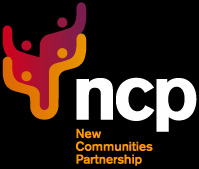 EXCITING OPPORTUNITIES AT NEW COMMUNITIES PARTNERSHIP FOR NON-EXECUTIVE DIRECTORJoin NCP’s Board New Communities Partnership (NCP) is an independent national organisation of over 150 immigrant-led groups (including ethnic minority groups) comprising 65 nationalities with two offices in Dublin. In addition to being the largest migrant-led network in Ireland, NCP also offers several services that assist migrants with social inclusion, child protection, education, training, employment, cultural understanding, citizenship application among others. NCP also provides support to stakeholders and partnering organisations, including statutory agencies and NGOs at both local, National and European levels. The mission of NCP is to be an effective network, representing and empowering new communities in Ireland, at all levels, to influence positive change in policies that impact on their lives. We are working towards an intercultural and inclusive Irish society where immigrant groups are achieving equality in economic, social, political, and cultural aspects of Irish life. Through our services, we support people from new communities, including vulnerable families, asylum seekers and refugees, migrant workers and groups, ethnic minority communities, Roma and people who are experiencing homelessness and domestic violence. We are here for people at all stages of their migration and integration process in Ireland The Board is particularly looking candidates with the following experience: Accounting or Finance - with the relevant financial qualifications Diversity and Inclusion Law or Human Rights Media and Communication Social enterprise or social economy However, we would welcome applications from those with all relevant skills. The Board meets around 6-8 times a year and Board Members will additionally be appointed to one or more Board Committees or Task & Finish Groups. If this exciting position appeals to you, and you would like further information, you can contact NCP CEO Cherif Labreche at ceo@newcommunities.ie  To apply for this post please email your CV and Covering LetterClosing date for applications is 5.00pm on 29th May 2022